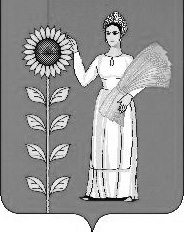 РАСПОРЯЖЕНИЕГлавы администрации сельского поселенияСреднематренский сельсоветДобринского муниципального района Липецкой области30.12.2013г                      с.Средняя Матренка                                    № 17-рО назначении ответственного за разработку нормативных правовых актов сельского поселения Среднематренский сельсовет                 В целях подготовки, внесения изменений, рассмотрению, принятию, обнародованию и систематизации нормативных правовых актов:1.Назначить ответственного за подготовку, внесения изменений,  обнародованию нормативных правовых актов администрации сельского поселения Среднематренский сельсовет специалиста 1 разряда администрации Волкову Светлану Нургалеевну.2.Контроль за исполнением настоящего распоряжения оставляю за собой.Глава администрациисельского поселенияСреднематренский сельсовет                                     Н.А.Гущина